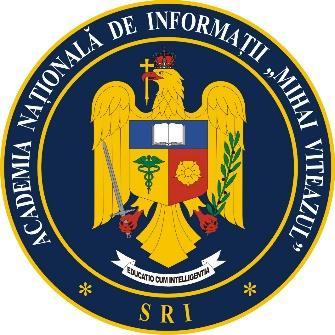 ACADEMIA NAȚIONALĂ DE INFORMAȚII „MIHAI VITEAZUL”ȘCOALA DOCTORALĂ 
INFORMAȚII ȘI SECURITATE NAȚIONALĂPROCEDURADE ÎNMATRICULARE ȘI DE EXMATRICULARE ÎN/DIN PROGRAMUL DE STUDII UNIVERSITARE DE DOCTORATBucurești, 20221. Baza legalăÎnmatricularea și exmatriculare în/din programul de studii universitare de doctorat din Școala Doctorală Informații și Securitate Națională se realizează în conformitate cu  următoarele prevederi:Legea educației naționale nr. 1/2011, cu modificările și completările ulterioare;Legea nr. 288/2004 privind organizarea studiilor universitare, cu modificările și completările ulterioare;HG nr. 681/2011, privind aprobarea Codului studiilor universitare de doctorat, cu modificările și completările ulterioare;Ordinului nr. 6102/2016 pentru aprobarea Metodologiei-cadru privind organizarea admiterii în ciclurile de studii universitare de licență, de master și de doctorat, cu completările și modificările ulterioare;Ordinul nr. 3199/2021 pentru modificarea și completarea Metodologiei-cadru privind organizarea admiterii la ciclurile de studii universitare de licență, de master și de doctorat (OMENCS nr. 61202/2016)Ordinului nr. 3473/2017 privind aprobarea Metodologiei de primire la studii și școlarizarea cetățenilor străini începând cu anul școlar/universitar 2017-2018;Regulamentul de organizare și de desfășurare al programelor de studii universitare de doctorat; Regulamentul de organizare și de funcționare al Școlii Doctorale Informații și Securitate Națională.2. ProceduraSecretariatul Școlii Doctorale ISN pregătește documentele necesare pentru înmatricularea candidaților declarați reușiți la examenul de admitere.După afișarea rezultatelor admiterii, candidații declarați admiși întocmesc în maximum 5 zile lucrătoare, fișa de înmatriculare, conform modelului din Anexa IED01, pe care o depun la secretariatul Școlii Doctorale ISN.Candidații declarați admiși la forma de învățământ cu frecvență redusă, cu finanțare prin taxă, achită taxa de studii aferentă primului semestru pînă la termenul menționat în contractul de studii.Candidații declarați admiși completează și semnează contractul de studii universitare de doctorat.Pe baza proceselor verbale cu rezultatul admiterii, în 5 zile lucrătoare de la afișarea rezultatelor concursului de admitere, Consiliul Școlii Doctorale ISN înaintează propunerea de înmatriculare CSUD ANIMV.Secretariatul Școlii Doctorale ISN finalizează contractele de studii universitare de doctorat pentru candidații declarați reușiți la examenul de admitere.După emiterea deciziei de încadrare a Rectorului ANIMV, candidații declarați admiși, devin studenți doctoranzi ai școlii doctorale.Exmatricularea studenților doctoranzi se face la propunerea conducătorului de doctorat, cu avizarea Consiliului Școlii Doctorale ISN și cu aprobarea CSUD.În urma evaluării anuale a activității și performanțelor studenților doctoranzi, pentru studenții doctoranzi care nu obțin minimum 30 ECTS și care sunt evaluați cu calificativul NECORESPUNZĂTOR, conducătorul de doctorat depune propunerea de exmatriculare la secretariatul Școlii Doctorale ISN până la 15 septembrie, conform modelului din Anexa IED02.Membrii Consiliului SDISN vor analiza îndeplinirea condițiilor de exmatriculare pentru fiecare propunere în parte, cu verificarea evidenței rezultatelor studentului doctorand la secretariatul Școlii Doctorale ISN.  Avizul pentru exmatriculare se înaintează CSUD ANIMV spre aprobare.3. Dispoziții finalePrezenta Procedură intră în vigoare începând cu semestrul 2 al anului universitar 2021-2022.La data intrării în vigoare a prezentei Proceduri, orice alte prevederi anterioare se abrogă.FIȘA DE ÎNMATRICULARE
A STUDENTEI/STUDENTULUI DOCTORAND [Prenume NUME]
LA STUDIILE UNIVERSITARE DE DOCTORATData ______________                Semnătura candidatului  _______________DIRECTORULUIȘCOLII DOCTORALE
INFORMAȚII ȘI SECURITATE NAȚIONALĂÎn temeiul prevederilor Regulamentului de organizare și de funcționare al Școlii Doctorale Informații și Securitate Națională, Art. 26, și ale prevederilor Regulamentului de organizare și de desfășurare a programului de studii universitare de doctorat, Art. 26,  vă înaintez propunerea de exmatriculare a studentei/studentului doctorand [Prenume NUME], începând cu [data], ca urmare a faptului că (se alege situația corespunzătoare și se fac precizări):a încălcat prevederile Codului de etică universitară al IOSUD ANIMV, referitoare la plagiat, falsificarea cercetării, fabricarea de date și care încalcă regulile de bună conduită în cercetarea științifică, conform legislației în vigoare în urma medierii unui conflict major cu alți studenți doctoranzi, cu cadre didactice sau de cercetare științifică, în caz de hărțuire, agresiune, discriminare, afectarea onoarei sau demnității, oferirea unor foloase materiale sau de orice altă natură dovedite de reclamant a rezultat că vina aparține studentului doctorand;în urma evaluării anuale realizată de conducătorul de doctorat nu a realizat minimum 30 ECTS necesare pentru promovare în anul universitar următor (inclusiv pentru situația în care solicită întreruperea sau prelungirea programului de studii universitare de doctorat);nu a finalizat programul individual de cercetare științifică în perioada de 3 ani a programului de studii, inclusiv perioada de prelungire corespunzătoare perioadelor de întrerupere aprobate, respectiv inclusiv perioada de prelungire aprobată de maximum 2 ani; nu a susținut teza de doctorat în perioada de grație acordată, în durata maximă de 2 ani, în condițiile HG nr.681/2011, art. 40, al. (1);nu a susținut teza de doctorat în termen de maximum 4 ani de la terminarea studiilor universitare, în condițiile Legii nr. 49/2013, art. unic și HG nr. 681/2011, art. 68, al. (4) și (5);nu a  manifestat interes pentru activitatea de cercetare științifică și de elaborare a tezei de doctorat,  inclusiv în perioada de grație acordată; nu a semnat contractul de studii universitare de doctorat și/sau actele adiționale ale acestuia.ACADEMIA NAȚIONALĂ DE INFORMAȚII 
„MIHAI VITEAZUL”Anexa IED01ȘCOALA DOCTORALĂ 
INFORMAȚII ȘI SECURITATE NAȚIONALĂNr. _________________ din _________________Nr.crt.CâmpuriSubcâmpuriObservațiiSecțiunea 1- Date personale ale candidatului cu cetățenie română/străinăSecțiunea 1- Date personale ale candidatului cu cetățenie română/străinăSecțiunea 1- Date personale ale candidatului cu cetățenie română/străinăSecțiunea 1- Date personale ale candidatului cu cetățenie română/străină1.Numele de familie la naștere (din certificatul de naștere)2.Numele de familie actual (după căsătorie, înfiere, modificare la cerere, dacă este cazul, conform actului doveditor)3.Prenumele4.Inițialele tatălui/mamei5.CNP6.Data nașteriiAnul6.Data nașteriiLuna6.Data nașteriiZiua7.Locul nașteriiȚară de origine7.Locul nașteriiJudețul (Țară)7.Locul nașteriiLocalitatea8.SexulF/M9.Starea civilăCăsătorit(ă)9.Starea civilăNecăsătorit(ă)9.Starea civilăDivorțat(ă) Văduv(ă)10.Starea socială specialăOrfan (de un părinte sau de ambiipărinți), provenit din case de copii, provenit din familie monoparentală11.CetățeniaRomână, cu domiciliul în România/în străinătate11.CetățeniaAlte cetățenii11.CetățeniaCetățenie anterioară, dacă este cazul12.Etnia13.Domiciliul stabilȚară13.Domiciliul stabilJudețul (Țară)13.Domiciliul stabilOrașul/Comuna/Satul13.Domiciliul stabilAdresă (stradă, număr, bloc, scară, etaj, apartament, sector14.Actul de identitate / Documentul de călătorieSeria14.Actul de identitate / Documentul de călătorieNumărul14.Actul de identitate / Documentul de călătorieEliberat14.Actul de identitate / Documentul de călătorieData eliberării14.Actul de identitate / Documentul de călătoriePerioada de valabilitate15.Alte date personale alecandidatuluiTelefon, adresă de e-mail16.Candidat care se încadrează înCategoria persoanelor cu dizabilitățiSe bifează numai de persoanele aflate în această situație, pe bază de documenteSecțiunea 2 – Date privind pregătirea anterioară a candidatului (absolvent de ciclu de învățământ universitar)Secțiunea 2 – Date privind pregătirea anterioară a candidatului (absolvent de ciclu de învățământ universitar)Secțiunea 2 – Date privind pregătirea anterioară a candidatului (absolvent de ciclu de învățământ universitar)Secțiunea 2 – Date privind pregătirea anterioară a candidatului (absolvent de ciclu de învățământ universitar)1Studiile universitare de licență absolviteȚară1Studiile universitare de licență absolviteLocalitatea1Studiile universitare de licență absolviteJudețul1Studiile universitare de licență absolviteDenumirea instituției de învățământ superior1Studiile universitare de licență absolviteFacultatea1Studiile universitare de licență absolviteDomeniul/Profilul1Studiile universitare de licență absolviteProgramul de studii / Specializarea1Studiile universitare de licență absolviteTitlul obținut1Studiile universitare de licență absolviteForma de învățământ (zi/FR/ID/seral)1Studiile universitare de licență absolviteForma de finanțare a studiilor (buget/taxă)1Studiile universitare de licență absolviteDurata studiilor (număr de ani sau număr de semestre, după caz)1Studiile universitare de licență absolviteAnul absolvirii2Datele de identificare ale actului de studiiTipul–denumirea (diplomă/diplomă delicență/echivalentă/diplomă de masterat)2Datele de identificare ale actului de studiiSeria2Datele de identificare ale actului de studiiNumărul2Datele de identificare ale actului de studiiEmitentul2Datele de identificare ale actului de studiiAnul emiterii2Datele de identificare ale actului de studiiSupliment diplomă / Foaia matricolă care însoțește actul de studii3Studiile universitare de masterat absolviteȚară3Studiile universitare de masterat absolviteLocalitatea3Studiile universitare de masterat absolviteJudețul3Studiile universitare de masterat absolviteDenumirea instituției de învățământ superior3Studiile universitare de masterat absolviteFacultatea3Studiile universitare de masterat absolviteDomeniul/Profilul3Studiile universitare de masterat absolviteProgramul de studii / Specializarea3Studiile universitare de masterat absolviteTitlul obținut3Studiile universitare de masterat absolviteForma de învățământ (zi/FR/ID/seral)3Studiile universitare de masterat absolviteForma de finanțare a studiilor (buget/taxă)3Studiile universitare de masterat absolviteDurata studiilor (număr de ani sau număr de semestre, după caz)3Studiile universitare de masterat absolviteAnul absolvirii4Datele de identificare ale actului de studiiTipul–denumirea (diplomă / diplomă de licență /echivalentă / diplomă de masterat)4Datele de identificare ale actului de studiiSeria4Datele de identificare ale actului de studiiNumărul4Datele de identificare ale actului de studiiEmitentul4Datele de identificare ale actului de studiiAnul emiterii4Datele de identificare ale actului de studiiSupliment diplomă / Foaia matricolă care însoțește actul de studii5Alte observațiiVizarea / Recunoașterea diplomei prezentate (Direcția generală relații internaționale și europene –acorduri bilaterale / Direcția generală învățământ superior, echivalarea și recunoașterea studiilor și diplomelor)Nr. / Serie act de recunoaștere / echivalare(eliberat de Direcția generală relații internaționale și europene / Direcția generală învățământ superior, echivalarea și recunoașterea studiilor și diplomelor)ACADEMIA NAȚIONALĂ DE INFORMAȚII 
„MIHAI VITEAZUL”Anexa IED02ȘCOALA DOCTORALĂ 
INFORMAȚII ȘI SECURITATE NAȚIONALĂNr. _________________ din _________________APROBDIRECTORUL 
ȘCOLII DOCTORALE ISNProf.univ.dr.                       [Prenume NUME]CONDUCĂTOR DE DOCTORATProf.univ.dr.                       [Prenume NUME]